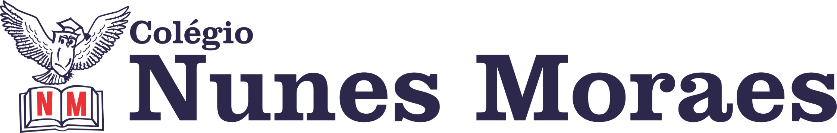 1ª AULA: MATEMÁTICACapítulo 4 “Multiplicando e dividindo números naturais”Atividades do dia: 07 de abril de 2021 Passo 1: Conclusão do estudo do capítulo 4 “Multiplicando e dividindo números naturais”, no livro de atividades suplementares.Passo 2: Correção da atividade da aula anterior: Livro de atividades suplementares p. 38Passo 3: Atividade de classe: Livro de atividades suplementares p. 36 e 39.Link: https://youtu.be/sDLjOqCNTUs Obs: Ao final da aula, envie a foto da atividade de classe para o WhatsApp da professora de sua turma.2ª AULA: AVALIAÇÃO DE CIÊNCIAS – 1ª ETAPA     CONTEÚDO TRABALHADO NA 1ª ETAPA1)  O uso da água na agricultura. (p. 38)       2) O uso da água na indústria (p. 39)    3) A água e a geração de energia. (p. 40)   4) Água: consumo consciente e desperdício . (p. 41)  5) A água e suas propriedades. (pp.54,55)   6) Lençol freático, aquíferos e rios voadores. (p.57) 7) Vegetação e biodiversidade. (pp. 64,65)Link: https://youtu.be/IvreDXgFmp8 Atividades propostas: 1. Passo 1: Assistir ao vídeo com as orientações sobre a prova. 2. Passo 2: Se ainda houver dúvidas, enviá-las pelo WhatsApp, a professora responderá no horário de acompanhamento ao ensino remoto.Obs: Não é necessário enviar a foto da avalição para a professora. 3ª AULA: HISTÓRIA.Capítulo 05 – Investigadores do passado.Objeto do conhecimento: O que é paleontologia?Atividades do dia: 07 de abril de 2021.No vídeo a seguir tem a explicação e acompanhamento de toda a aula. Nele, você verá:Passo 01 – Abertura do capítulo 5 nas páginas 70 e 71. Explicação de “O trabalho do paleontólogo” na página 72.Passo 02 – Atividade de classe: página 73 (questões 01 a 03).Passo 03 – Atividade de casa: Grave um áudio respondendo às perguntas do Trocando Ideias na página 71.Link:  https://youtu.be/qStD7aWLqr8 Obs: Ao final desta aula, envie a foto da atividade de classe (página 73) e o áudio pedido para o WhatsApp da professora de sua turma.4ª AULA: AVALIAÇÃO DE PRODUÇÃO TEXTUAL 2 (REDAÇÃO) – 1ª ETAPA     Link: https://youtu.be/Vp9krl09T2U Gênero textual conto estudado no livro de:- Práticas de Produção Textual nas páginas 05 a 07 e anexo 01 da página 61.- Gênero textual conto estudado no livro de Língua Portuguesa nas páginas 22 e 23.Atividades propostas: 1. Passo 1: Assistir ao vídeo com as orientações sobre a prova. 2. Passo 2: Se ainda houver dúvidas, enviá-las pelo WhatsApp, a professora responderá no horário de acompanhamento ao ensino remoto.Obs: Não é necessário enviar a foto da avalição para a professora. 